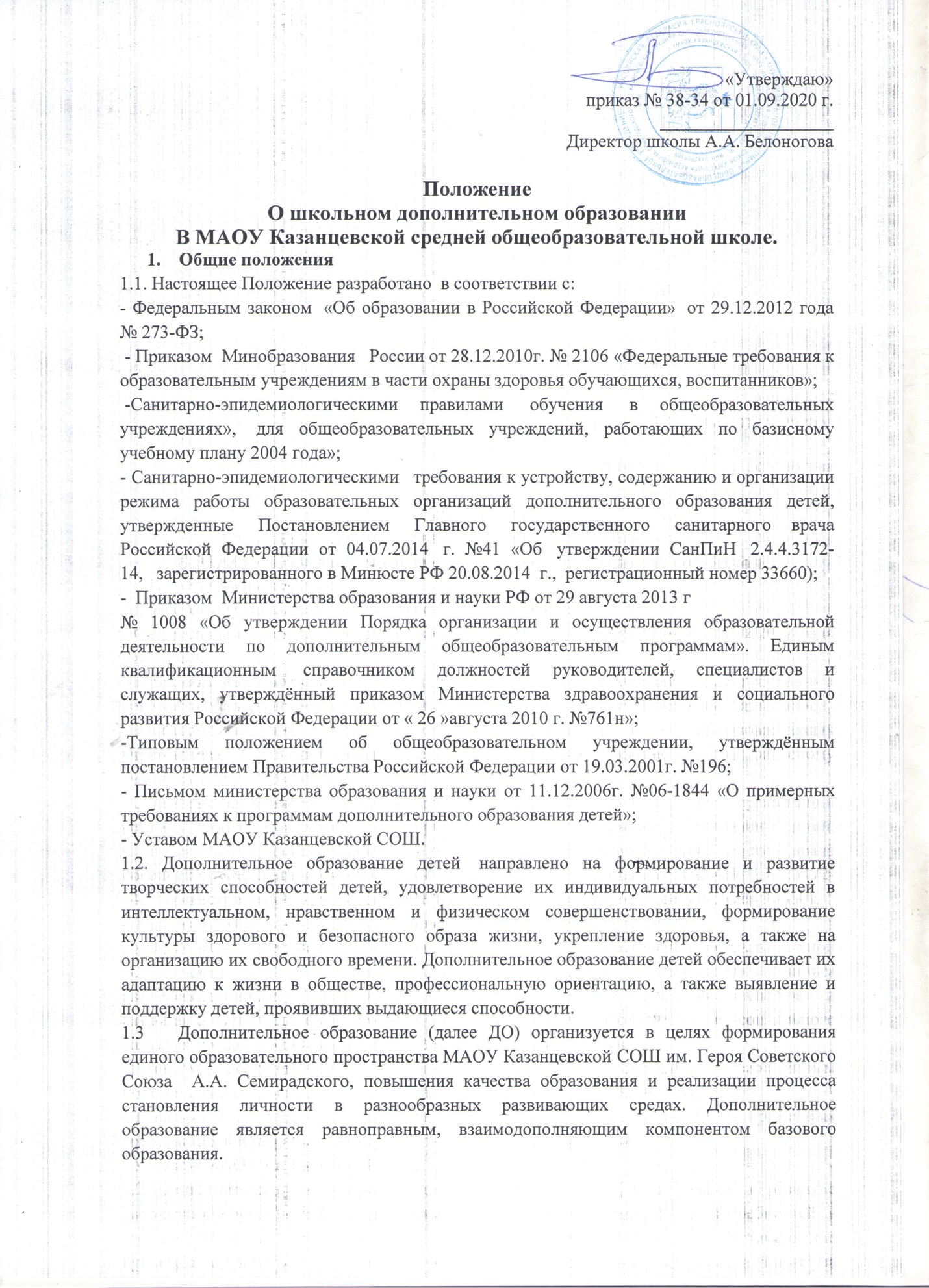 1. 4.    Задачи дополнительного образования: - создание и обеспечение необходимых условий для личностного развития, укрепления здоровья, профессионального самоопределения и творческого труда учащихся;- обеспечение духовно-нравственного, гражданско-патриотическог, трудового воспитания учащихся;- формирование и развитие творческих способностей учащихся;-формирование у учащихся культуры здорового и безопасного образа жизни;- социализация и адаптация учащихся к жизни в обществе;- формирование общей культуры школьников;- удовлетворение иных образовательных потребностей и интересов учащихся, не противоречащих законодательству Российской Федерации осуществляемых  за пределами федеральных государственных образовательных стандартов и федеральных государственных требований. 1.5. Дополнительное образование детей организуется на принципах природосообразности, гуманизма, демократии, творческого развития личности, свободного выбора каждым ребѐнком вида и объѐма деятельности, дифференциации образования с учѐтом реальных возможностей каждого учащегося. 2. Организация деятельности. 2.1. Дополнительное образование детей предназначено для педагогически целесообразной занятости детей в возрасте до 18 лет в их свободное (внеучебное) время. 2.2. Организация деятельности дополнительного образования детей, формирование системы дополнительного образования осуществляется на основе проводимых в Учреждении исследованиях потребностей и интересов учащихся и родителей (законных представителей). 2.3. Руководителем дополнительного образования детей является заместитель директора по воспитательной работе. 2.4. Расписание занятий дополнительного образования составляется для создания наиболее благоприятного режима труда и отдыха детей с учѐтом возрастных особенностей и установленных санитарно-гигиенических норм. Расписание утверждается директором школы. Перенос занятий или изменение расписания производится только с согласия администрации школы и оформляется документально. В период школьных каникул занятия могут проводиться по специальному расписанию. 2.5. Приѐм учащихся на обучение по программам дополнительного образования осуществляется на основе свободного выбора учащихся. 2.6. Для организации дополнительного образования детей в школе используются учебные кабинеты, кабинет организаторской, спортивный зал, тренажерный зал, другие помещения и территория учреждения. 3. Содержание образовательного процесса по программам дополнительного образования детей. 3.1. Содержание дополнительных общеобразовательных программ и сроки обучения по ним определяются образовательной программой, разработанной руководителем программы и утвержденной директором. 3.2. В дополнительном образовании детей реализуются программы дополнительного образования детей:  - различного уровня: начального общего образования, основного общего образования, среднего общего образования; 3.3. различных направленностей: технической, естественно-научной, физкультурно-спортивной , художественной, туристско-краеведческой, социально-педагогической. 3.4. Занятия в кружках могут проводиться по программам одной тематической направленности или комплексным (интегрированным) программам. Для реализации комплексных программ могут быть привлечены два и более педагогов. Распределение учебной нагрузки между ними фиксируется в программе. 3.5. Содержание образовательной программы, формы и методы еѐ реализации, численный и возрастной состав объединения определяется педагогом самостоятельно, исходя из образовательно-воспитательных задач, психолого-педагогической целесообразности, санитарно-гигиенических норм, материально-технических условий, что отражается в Пояснительной записке программы. 3.6. При реализации дополнительного образования учреждение может организовывать и проводить массовые мероприятия, создавать необходимые условия для совместного труда и отдыха учащихся, родителей (законных представителей). 4. Организация образовательного процесса. 4.1. Деятельность дополнительного образования детей осуществляется на основе годовых и других видов планов, образовательных программ и учебно-тематических планов, утверждѐнных директором учреждения. 4.2. Учебный год в объединениях дополнительного образовании детей начинается 1 сентября и заканчивается 31 мая текущего года. 4.3. Продолжительность занятий и их количество в неделю определяется образовательной программой педагога. 4.4. В соответствии с программой педагог может использовать различные формы образовательно-воспитательной деятельности: как аудиторные занятия, так и внеаудиторные (самостоятельные) занятия. Занятия могут проводиться как со всем составом группы, так и по группам или индивидуально. 4.5. Педагог дополнительного образования отвечает за организацию учебно-воспитательного процесса, систематически заполняет установленную документацию. 4.6. Зачисление учащихся в кружки и секции дополнительного образования детей осуществляется на срок, предусмотренный для освоения программы. 4.7. Деятельность детей осуществляется как в одновозрастных, так и в разновозрастных кружках, секциях по интересам (учебная группа, клуб, студия, ансамбль, театр и др.). В работе кружка, секции могут принимать участие родители, без включения в списочный состав и по согласованию с педагогом. 4.8. Численный состав объединения может быть уменьшен при включении в него учащихся с ограниченными возможностями здоровья и (или) детей-инвалидов. 4.9. Для обучающихся с ограниченными возможностями здоровья и детей-инвалидов, организуется образовательный процесс по дополнительным общеобразовательным программам с учетом особенностей психофизического развития указанных категорий обучающихся. 5. Формы детских объединений: - кружок - одна из распространенных форм объединений детей. Кружок выполняет функции расширения, углубления, компенсации предметных знаний; приобщение детей к разнообразным социокультурным видам деятельности; расширения коммуникативного опыта; организации детского досуга и отдыха. Обучение проводится по образовательной программе, где четко указано время учебных занятий по годам обучения. - Ансамбль - объединение детей-исполнителей или небольшой группы исполнителей художественных произведений, выступающих совместно как единый творческий коллектив. -Театр - творческий коллектив, который организует свою деятельность в комплексе самых разнообразных форм и видов занятий. - Секция - объединение детей, в работе которого обязательно присутствует в результате чего ребятам прививаются определенные умения и навыки, и участие в соревнованиях, где эти умения проверяются. - Клуб - объединение детей с целью общения по интересам, проведения совместных занятий и досуговой ориентации. Занятия в объединениях могут проходить в форме: -  игр, лекций, диспутов, интегрированных занятий, бесед, экскурсий, репетиций, тренировок, соревнований; -  творческого отчета кружков художественно-эстетического цикла; -  участия в смотрах, конкурсах по профилю работы, отчетных выставках, концертах; -  участия учащихся предметных кружков в олимпиадах, конкурсах научных работ школьников; -  участие учащихся, посещающих спортивные секции, в школьных, муниципальных, региональных спортивных соревнованиях. 6. Управление. 6.1. Руководитель детского объединения, кружка (секции) назначается и освобождается при-казом директора школы. 6.2. Руководитель кружка планирует и организует деятельность обучающихся в кружке (секции), отвечает за жизнь и здоровье обучающихся. 6.3. Общее руководство работой кружков (секций) осуществляет заместитель директора по ВР в соответствии с должностной инструкцией и приказом директора. 7. Документация руководителя детского объединения, кружка (секции). 7.1. Журнал учета посещаемости детских объединений, кружков (секции), заполненный в соответствии с требованиями. 7.2. Программа (план) работы детского объединения кружка (секции) с календарно-тематическим планированием на учебный год.